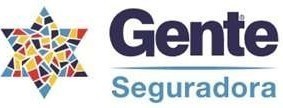 AUTORIZAÇÃO DE PAGAMENTO DE INDENIZAÇÃO DE SINISTROEste fomulário deve ser preenchido exclusivamente com dados bancários do(a) beneficiário(a), nunca com dados de terceiros, ainda que sejam procuradores.Eu,	inscrito sob CPF/CNPJ nº 	,	na	qualidade	de	beneficiário	(a)	do	segurado	(a) 	,	AUTORIZO   a	GENTE	SEGURADORAcreditar na conta-corrente de minha titularidade, conforme dados abaixo, o valor da indenização após conclusão da análise e deferimento do processo de sinistro referente a cobertura pleiteada.(	) Corrente	(	) poupançaBanco:	Agência:	Conta corrente:  	Com o pagamento, o BENEFICIÁRIO conferirá a SEGURADORA a mais plena, ampla, rasa, geral, irretratável, irrenunciável e irrevogável quitação, para mais nada reclamar, presente ou futuramente, em juízo ou fora dele, a qualquer título, em relação ao sinistro e de acordo com as Condições Gerais do Seguro. Estou ciente que as informações prestadas são de minha inteira responsabilidade.Telefone para contato: (  )  	E-mail:  	 	_	 	Local e Data	Assinatura do Beneficiário (a)Observações:1. Anexar um comprovante da conta bancária para conferência. Servem como comprovantes: cabeçalho de extrato, cópia de folha de cheque, cópia do cartão bancário.GENTE SEGURADORA S/A.SEDE PRÓPRIA: Rua Marechal Floriano Peixoto, 450 – Centro Histórico - CEP 90020-060 - PORTO ALEGRE/RS Fone/Fax: (51) 3023.8888Ouvidoria: 0800.6070888E-mail: genteseguradora@genteseguradora.com.brDados do Beneficiário	Pessoa Exposta Politicamente (PEP): Consideram-se pessoas politicamente expostas os agentes públicos que desempenham ou tenham desempenhado, nos 5 (cinco) anos anteriores, no Brasil ou em países, territórios e dependências estrangeiras, cargos, empregos ou funções públicas relevantes, assim como seus representantes, familiares e outras pessoas de seu relacionamento próximo. Dúvidas em relação ao tema podem ser dirimidas nas seguintes legislações: Circular SUSEP nº 445/2012 e Resolução do COAF nº 29/2017.Documentação	 	,	de	de 2019A assinatura da presente ficha, não implica no reconhecimento do direito a indenização securitária, a qual está condicionada a verificação da cobertura do evento e apuração do valor devido pela Gente Seguradora, de acordo com as condições contratuais do seguro. Com o pagamento a Gente Seguradora, outorga a mais ampla, rasa, geral, irrestrita e irrevogável quitação do valor indenizado.GENTE SEGURADORA S/A.SEDE PRÓPRIA: Rua Marechal Floriano Peixoto, 450 – Centro Histórico - CEP 90020-060 - PORTO ALEGRE/RS Fone/Fax: (51) 3023.8888Ouvidoria: 0800.6070888E-mail: genteseguradora@genteseguradora.com.brFICHA CADASTRAL – PESSOA FÍSICALEI Nº 9.613/1998 E CIRCULAR SUSEP Nº 445/2012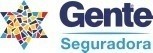 OBRIGATÓRIO PREENCHIMENTO COMPLETOPARTE INTEGRANTE DO PROCESSO DE LIQUIDAÇÃO DE SINISTROOBRIGATÓRIO PREENCHIMENTO COMPLETOPARTE INTEGRANTE DO PROCESSO DE LIQUIDAÇÃO DE SINISTRONome Completo:Nome Completo:Nome Completo:Nome Completo:Nome Completo:Nome Completo:Nome Completo:CPF:CPF:RG:RG:Òrgão Expedidor/UF:Òrgão Expedidor/UF:Data Expedição:Endereço - Logradouro:Endereço - Logradouro:Endereço - Logradouro:Endereço - Logradouro:Endereço - Logradouro:Endereço - Logradouro:Nº:Complemento:Bairro:Bairro:Bairro:Bairro:Cep:Cep:Cidade:Cidade:Cidade:Estado:Estado:Estado:Estado:Telefone Residencial: ()Telefone Comercial: (	)Telefone Comercial: (	)Telefone Comercial: (	)Telefone Comercial: (	)Telefone Celular: ()Telefone Celular: ()Profissão:Profissão:Profissão:Profissão:Profissão:Profissão:PEP: ( ) Sim ( ) NãoFaixa de Renda:( ) até R$ 3.000,00(    ) de R$ 3.000,01 a R$ 5.000,00 ( ) de R$ 5.000,01 a R$ 10.000,00 ( ) de R$ 10.000,01 a R$ 20.000,00( ) acima de R$ 20.000,00Faixa de Renda:( ) até R$ 3.000,00(    ) de R$ 3.000,01 a R$ 5.000,00 ( ) de R$ 5.000,01 a R$ 10.000,00 ( ) de R$ 10.000,01 a R$ 20.000,00( ) acima de R$ 20.000,00Faixa de Renda:( ) até R$ 3.000,00(    ) de R$ 3.000,01 a R$ 5.000,00 ( ) de R$ 5.000,01 a R$ 10.000,00 ( ) de R$ 10.000,01 a R$ 20.000,00( ) acima de R$ 20.000,00Faixa de Renda:( ) até R$ 3.000,00(    ) de R$ 3.000,01 a R$ 5.000,00 ( ) de R$ 5.000,01 a R$ 10.000,00 ( ) de R$ 10.000,01 a R$ 20.000,00( ) acima de R$ 20.000,00Faixa de Renda:( ) até R$ 3.000,00(    ) de R$ 3.000,01 a R$ 5.000,00 ( ) de R$ 5.000,01 a R$ 10.000,00 ( ) de R$ 10.000,01 a R$ 20.000,00( ) acima de R$ 20.000,00Faixa de Renda:( ) até R$ 3.000,00(    ) de R$ 3.000,01 a R$ 5.000,00 ( ) de R$ 5.000,01 a R$ 10.000,00 ( ) de R$ 10.000,01 a R$ 20.000,00( ) acima de R$ 20.000,00Faixa de Renda:( ) até R$ 3.000,00(    ) de R$ 3.000,01 a R$ 5.000,00 ( ) de R$ 5.000,01 a R$ 10.000,00 ( ) de R$ 10.000,01 a R$ 20.000,00( ) acima de R$ 20.000,00